СОВЕТ ХОПЕРСКОГО СЕЛЬСКОГО ПОСЕЛЕНИЯ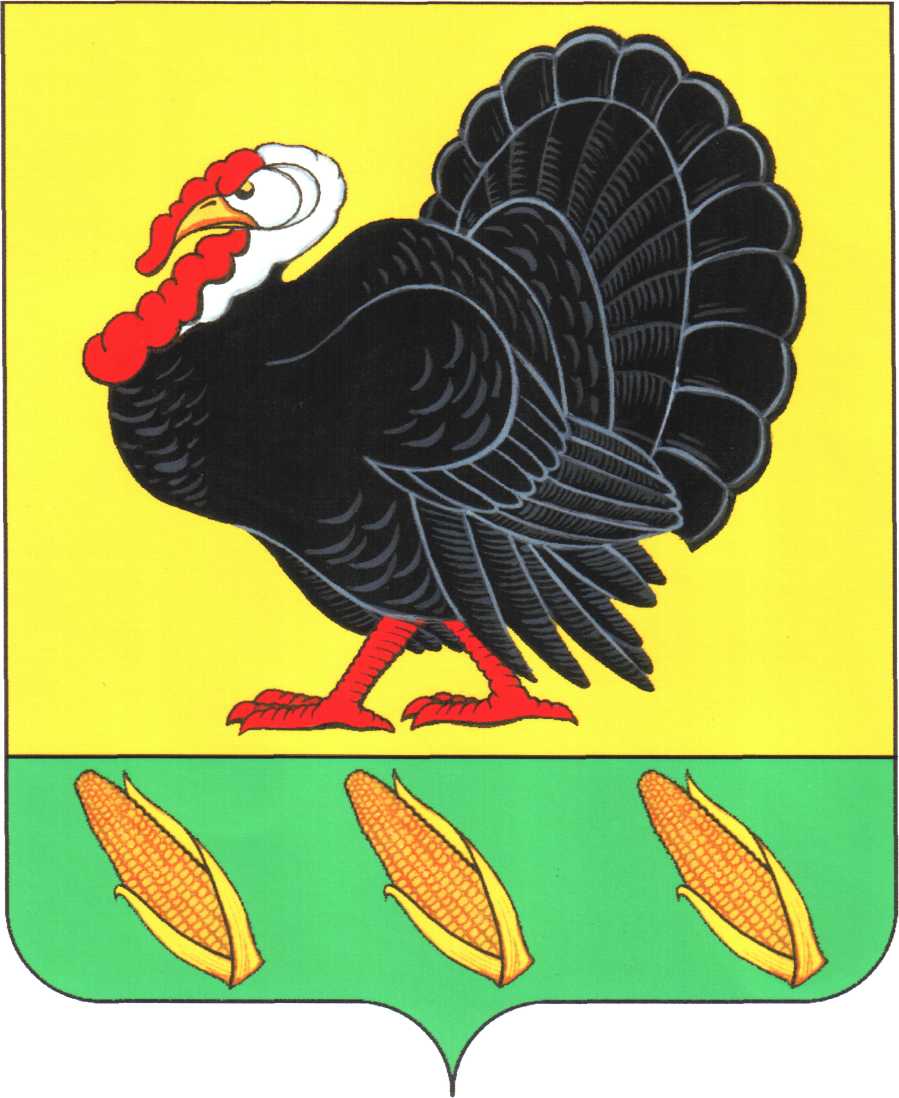 ТИХОРЕЦКОГО РАЙОНАРЕШЕНИЕот 22 июля 2013 г.			                                                            № 198станица ХопёрскаяОб утверждении Порядка размещения сведений о доходах, о расходах,об имуществе и обязательствах имущественного характера лиц, замещающих муниципальные должности,должности муниципальной службы, и членов их семей(с изменением от 25 марта 2016 года № 100, 15 августа 2017 года № 163) На основании Федерального закона от 25 декабря 2008 года № 273-ФЗ                           «О противодействии коррупции», Федерального закона от 3 декабря 2012 года № 230-ФЗ «О контроле за соответствием расходов лиц, замещающих государственные должности, и иных лиц их доходам» Совет Хоперского сельского поселения Тихорецкого района РЕШИЛ:1.Утвердить Порядок размещения сведений о доходах, о расходах, об имуществе и обязательствах имущественного характера лиц, замещающих муниципальные должности, должности муниципальной службы, и членов их семей (прилагается). (в редакции решения Совета  от 25.03.2016 года №100).2. (исключен решением Совета  от 25.03.2016 года №100).3.Контроль за выполнением настоящего решения возложить на комиссию по социальным, организационно-правовым вопросам и местному самоуправлению Совета Хоперского сельского поселения Тихорецкого района (Волобуева).	4.Обнародовать настоящее решение в установленном порядке и разместить на официальном сайте администрации Хоперского сельского поселения Тихорецкого района в информационно-коммуникационный сети Интернет.	5.Решение вступает в силу со дня его обнародования.Глава Хоперского сельского поселения Тихорецкого района                                                            С.Ю.ПисановПОРЯДОКразмещения сведений о доходах, о расходах, об имуществе и обязательствах имущественного характера лиц, замещающих муниципальные должности, должности муниципальной службы и членов их семей(с изменением от 25.03.2016 года №100, от 15.08.2017 года № 163)1.B соответствии с настоящим Порядком администрация Хоперского сельского поселения Тихорецкого района размещает сведения о доходах, о расходах, об имуществе и обязательствах имущественного характера лиц, замещающих муниципальные должности Хоперского сельского поселения Тихорецкого района, (за исключением лиц, замещающих муниципальные должности депутатов Совета Хоперского сельского поселения Тихорецкого района); должности муниципальной службы в администрации Хоперского сельского поселения Тихорецкого района  (далее - лица, замещающие муниципальные должности, должности муниципальной службы), а также о доходах, о расходах, об имуществе и обязательствах имущественного характера своих супруги (супруга) и несовершеннолетних детей (далее - сведения о доходах, о расходах, об имуществе и обязательствах имущественного характера) в информационно-телекоммуникационной сети «Интернет» на официальном сайте администрации Хоперского сельского поселения Тихорецкого района (далее - официальный сайт), а также предоставляют эти сведения средствам массовой информации для опубликования в связи с их запросами. (в редакции решения Совета  от 24.08.2023 года №124)2. Размещаются на официальных сайтах и предоставляются средствам массовой информации для опубликования сведения:о доходах, об имуществе и обязательствах имущественного характера лиц, замещающих муниципальные должности, должности муниципальной службы, их супруг (супругов) и несовершеннолетних детей по форме согласно приложению 1 к настоящему Порядку, содержащие:перечень объектов недвижимого имущества, принадлежащих лицу, замещающему муниципальную должность, должность муниципальной службы, его супруге (супругу) и несовершеннолетним детям на праве собственности или находящихся в их пользовании, с указанием вида, площади и страны расположения каждого из них;перечень транспортных средств, с указанием вида и марки, принадлежащих на праве собственности лицу, замещающему муниципальную должность, должность муниципальной службы, его супруге (супругу) и несовершеннолетним детям;декларированный годовой доход лица, замещающего муниципальную должность, должность муниципальной службы, его супруги (супруга) и несовершеннолетних детей;сведения об источниках получения средств, за  счет которых совершены сделки (совершена сделка) по приобретению земельного участка, другого объекта недвижимого имущества, транспортного средства, ценных бумаг (долей участия, паев в уставных (складочных) капиталах организаций), цифровых финансовых активов, цифровой валюты, если общая сумма таких сделок (сумма такой сделки) превышает общий доход служащего и его супруги (супруга) за три последних года, предшествующих отчетному периоду;2) о расходах по форме согласно приложению 2 к настоящему Порядку, содержащие источники получения средств, за счет которых совершены сделки по приобретению земельного участка, иного объекта недвижимого имущества, транспортного средства, ценных бумаг, долей участия, паев в уставных (складочных) капиталах организаций, если общая сумма таких сделок превышает общий доход лица, замещающего муниципальную должность, должность муниципальной службы, его супруги (супруга) муниципальную должность, должность муниципальной службы, и его супруги (супруга) за три последних года, предшествующих отчетному периоду (в редакции решения Совета  от 24.08.2023 года №124)3.В размещаемых на официальном сайте и предоставляемых средствам массовой информации для опубликования сведениях о доходах, о расходах, об имуществе и обязательствах имущественного характера запрещается указывать  (с изменением от 25.03.2016 года № 100):1)иные сведения, за исключением указанных в пункте 2 настоящего Порядка;2)персональные данные супруги (супруга), детей и иных членов семьи лица, замещающего муниципальную должность, должность муниципальной службы;3)данные, позволяющие определить место жительства, почтовый адрес, телефон и иные индивидуальные средства коммуникации лица, замещающего муниципальную должность, должность муниципальной службы, его супруги (супруга) и несовершеннолетних детей;4)данные, позволяющие определить местонахождение объектов недвижимого имущества, принадлежащих лицу, замещающему муниципальную должность, должность муниципальной службы, его супруге (супругу) и несовершеннолетним детям на праве собственности или находящихся в их пользовании;5)информацию, отнесенную к государственной тайне или являющуюся конфиденциальной.4.Сведения о доходах, расходах, об имуществе и обязательствах имущественного характера, указанные в пункте 2 настоящего Порядка, за весь период замещения лицом муниципальной должности, должности муниципальной службы, замещение которых влечет за собой размещение его сведений о доходах, расходах, об имуществе и обязательствах имущественного характера, а также сведения о доходах, расходах, об имуществе и обязательствах имущественного характера его супруги (супруга) и несовершеннолетних детей находятся на официальном сайте органа местного самоуправления и ежегодно обновляются в течение 14 рабочих дней со дня истечения срока, установленного для их подачи. (с изменением от 25.03.2016 года № 100, от 15.08.2017 года № 1635. Глава Хоперского сельского поселения Тихорецкого района обеспечивает размещение на официальных сайтах:сведений о доходах, о расходах, об имуществе и обязательствах имущественного характера лиц, указанных в пункте 1 настоящего Порядка                      (за исключением лиц, замещающих муниципальные должности депутатов Совета Хоперского сельского поселения Тихорецкого района);обобщенной информации об исполнении (ненадлежащем исполнении) лицами, замещающими муниципальные должности депутатов Совета Хоперского сельского поселения Тихорецкого района, обязанности представить сведения, указанные в частях 2-4 статьи 4 Закона Краснодарского края                             от 25 июля 2017 года № 3655-КЗ «О порядке представления гражданами, претендующими на замещение муниципальных должностей, и лицами, замещающими муниципальные должности, сведений о своих доходах, расходах, об имуществе и обязательствах имущественного характера, а также                         о доходах, расходах, об имуществе и обязательствах имущественного характера своих супруг (супругов) и несовершеннолетних детей»(в редакции решения Совета  от 24.08.2023 года №124)6.Глава Хоперского сельского поселения Тихорецкого района назначает ответственных должностных лиц администрации Хоперского сельского поселения Тихорецкого района за размещение на официальном сайте сведений и обобщенной информации, указанных в пункте 5 настоящего Порядка (далее - ответственные должностные лица).(в редакции решения Совета  от 24.08.2023 года №124)7.Ответственные должностные лица:1)в течение трех рабочих дней со дня поступления запроса от средства массовой информации сообщают о запросе лицу, замещающему муниципальную должность, должность муниципальной службы, в отношении которого поступил запрос (с изменением от 25.03.2016 года № 100).;2)в течение семи рабочих дней со дня поступления запроса от средства массовой информации обеспечивают предоставление ему сведений о доходах, о расходах, об имуществе и обязательствах имущественного характера, указанных в пункте 2 настоящего Порядка, в случае их отсутствия на официальном сайте (с изменением от 25.03.2016 года № 100).7.1. Ответственные должностные лица в течение семи рабочих дней                       со дня поступления обобщенной информации, направленной органом Краснодарского края по профилактике коррупционных и иных правонарушений, размещают указанную информацию на официальном сайте Хоперского сельского поселения Тихорецкого района (при условии отсутствия в такой информации персональных данных, позволяющих идентифицировать соответствующее лицо, и данных, позволяющих индивидуализировать имущество, принадлежащее соответствующему лицу)(в редакции решения Совета  от 24.08.2023 года №124)8. За несоблюдение настоящего Порядка лица, замещающие муниципальные должности, должности муниципальной службы, иные    должностные лица несут ответственность в соответствии с законодательством Российской Федерации. (в редакции решения Совета  от 25.03.2016 года № 100).Глава Хоперского сельскогопоселения Тихорецкого района                                                            С.Ю.ПисановСВЕДЕНИЯо доходах, об имуществе и обязательствах имущественного характера лиц, замещающих муниципальные должности, должности муниципальной службы, их супруг (супругов) и несовершеннолетних детейс 1 января 20___ года по 31 декабря 20___ годаГлава Хоперского сельскогопоселения Тихорецкого района                                                                                                                           С.Ю.ПисановСВЕДЕНИЯоб источниках получения средств лицом, замещающим муниципальную должность, должность муниципальной службы, его супругой (супругом) и несовершеннолетними детьмис 1 января 20___ года по 31 декабря 20___ годаГлава Хоперского сельскогопоселения Тихорецкого района                                                                                                                           С.Ю.ПисановПРИЛОЖЕНИЕУТВЕРЖДЕНрешением Совета Хоперского сельского поселения Тихорецкого районаот 22.07.2013года № 198(с изменениями от25.03.2016 года № 100, от 15.08.2017 года № 163)ПРИЛОЖЕНИЕ № 1к Порядку размещения сведений о доходах,о расходах, об имуществе и обязательствах имущественного характера лиц, замещающих муниципальные должности на постоянной основе, должности муниципальной службы,и членов их семей, утвержденномурешением Совета Хоперского сельского поселения Тихорецкого районаот 22.07.2013года № 198Ф.И.О.лица,супруг (супруга), дочь (сын) лица указываются без Ф.И.О.Перечень объектов недвижимости, принадлежащих на праве собственностиПеречень объектов недвижимости, принадлежащих на праве собственностиПеречень объектов недвижимости, принадлежащих на праве собственностиПеречень объектов недвижимости, находящихся в пользованииПеречень объектов недвижимости, находящихся в пользованииПеречень объектов недвижимости, находящихся в пользованииПеречень транспортных средств, принадлежащих на праве собственностиПеречень транспортных средств, принадлежащих на праве собственностиОбщая сумма доходаза 20_ г.(в руб.)вид объекта недвижимости, вид собственностиплощадь (кв.м)страна расположениявид объекта недвижимостиплощадь (кв.м)странарасположениявид транспорта,вид собственностимарка12345678910ПРИЛОЖЕНИЕ № 2к Порядку размещения сведений о доходах,о расходах, об имуществе и обязательствах имущественного характера лиц, замещающих муниципальные должности на постоянной основе, должности муниципальной службы,и членов их семей, утвержденномурешением Совета Хоперского сельского поселения Тихорецкого районаот 22.07.2013года № 198Ф.И.О. лица,супруг (супруга), дочь (сын)(указываются без Ф.И.О.)Перечень объектов недвижимости, принадлежащих на праве собственности(земельный участок, другой объект недвижимости)Перечень объектов недвижимости, принадлежащих на праве собственности(земельный участок, другой объект недвижимости)Перечень объектов недвижимости, принадлежащих на праве собственности(земельный участок, другой объект недвижимости)Перечень объектов недвижимости, находящихся в пользовании(земельный участок, другой объект недвижимости)Перечень объектов недвижимости, находящихся в пользовании(земельный участок, другой объект недвижимости)Перечень объектов недвижимости, находящихся в пользовании(земельный участок, другой объект недвижимости)Перечень транспортных средств, принадлежащих на праве собственностиПеречень транспортных средств, принадлежащих на праве собственностиЦенные бумаги,акции (доли участия, паив уставных (складочных) капиталах организаций)Ценные бумаги,акции (доли участия, паив уставных (складочных) капиталах организаций)Ценные бумаги,акции (доли участия, паив уставных (складочных) капиталах организаций)Источник  получения средств,за счет которых приобретено имуществовид объекта недвижимости, вид собственностиплощадь (кв.м)страна расположениявид объекта недвижимостиплощадь (кв.м)странарасположениявид транспорта,вид собственностимаркаВид ценной бумаги, акцииУставной(складочный капитал)Доля участия,количество ценных бумаг